康寧學校財團法人康寧大學遴聘業界專家協同教學報告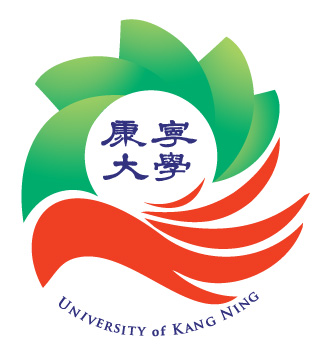  申請人	：	       單位：           職稱：           姓名：           電話：           E-mail：中華民國   年 月  日康寧學校財團法人康寧大學業界專家協同教學報告教師簽名：　 　　 　                   院長： 科/系主任：                            研究發展處：開課科系開課學期開課班級協同課程名稱課程學分協同課程名稱課程總時數協同課程名稱每週授課鐘點數2協同課程名稱開課週數6協同課程名稱業界專家人數協同課程名稱每位業界專家授課時數協同課程名稱總授課鐘點時數申請教師姓名授課教師姓名業界專家姓名教學滿意度調查結果業師出席教學紀錄業師提供教材情形業師課後及課堂作業提供情形業師與學生互動紀錄教材數位化實施情形教學成效備   註